DESCRIPTION DU POSTE(Poste cadre, permanent à temps plein)Sous l’autorité du directeur général, le titulaire du poste assume les tâches attribuées à la fonction du directeur des finances en vertu de la réglementation applicable et coordonne l’ensemble des activités liées à son service, notamment :Planifier, diriger, coordonner et contrôler les activités, les ressources et les dépenses de son service et celles de la municipalité de Grenville-sur-la-Rouge ;Définir les méthodes et procédés de contrôle interne ;Assurer le traitement de la paie des employés selon 3 convention collectives distinctes et les déboursés des comptes à payer, le suivi des dossiers auprès de la CNESST, de Service Canada, des régimes de retraite et d’assurance collective et produire les rapports et relevés qui en découlent ;Préparer les états financiers de la Municipalité et collaborer avec les vérificateurs à leur vérification intérimaire et finale ;Entretenir de bonnes relations avec institutions financières et les fournisseurs ;Supervise et contrôle les activités de recouvrement des taxes en souffrance en collaboration avec la firme d’avocats Trivium ;Coordonner les activités reliées aux mouvements des fonds de la trésorerie ;Supervise le personnel de son serviceConseille la direction générale dans l’élaboration des budgets de services ;Préparer les demandes de subventions (compensation tenant lieu de taxes, PAERRL, RECYC-QC et autres) ;Préparer l’état des activités de fonctionnement et d’investissements, à soumettre au conseil municipal, et ce trimestriellement ;Assurer le contrôle des activités courantes, notamment :Comptes payablesConciliation bancaireDroits de mutationsFin de moisPerceptionTaxationS’assurer de la production de plusieurs rapports financiers tel que :Dépôt annuel du rapport financierRèglement annuel de taxationBilan des réserves de fonds spéciauxFinancement permanent des règlements d’empruntFORMATION / EXPÉRIENCE Détenir une formation universitaire en comptabilité ou toute combinaison d’études et d’expérience pertinente;Titre de CPA (atout);Posséder un minimum de cinq (5) ans d’expérience dans un poste similaire, préférablement dans le milieu municipal.CONNAISSANCESPosséder une bonne connaissance des lois et des règlements en matière de finances municipales;Posséder une bonne connaissance de la comptabilité municipale et des rapports à compléter pour le MAMOT;  Être familier avec l’environnement informatique Windows, la suite Office et avec le logiciel comptable PG MegaGestCOMPÉTENCE / EXPERTISEFaire preuve de leadership, d’initiative et d’autonomie;Aptitude à la résolution de problèmes et à la prise de décisions;Posséder un sens élevé de planification et d’organisation;Démontrer d’excellentes aptitudes relationnelles avec les citoyens ainsi qu’une grande facilité à travailler en équipe;Aptitude dans la rédaction de rapportsAUTRESPosséder une bonne connaissance de l’anglais parlé et écrit constitue un atout.AVANTAGESPoste cadre, permanent, temps plein;Salaire annuel selon l’échelle en vigueur en considérant l’expérience du candidat;Horaire de 37.5 heure par semaine du lundi au vendrediGamme d’avantage sociaux intéressante : assurance collective, régime de retraite, activités sociales etc.POUR POSTULERFaire parvenir votre curriculum vitae à l’adresse courriel suivante : info@gslr.caOu en personne au : 88, rue des Érables, Grenville-sur-la-Rouge, Qc, J0V 1B0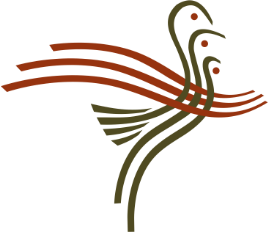 Municipalité de Grenville-sur-la-RougeDESCRIPTION DE POSTEPOSTEDirecteur (trice) des finances et trésorier (ère) adjointDIRECTIONFinancesSUPÉRIEUR IMMÉDIATDirecteur général et trésorier